                                                                                                                                                                                                        О Т К Р Ы Т О Е    А К Ц И О Н Е Р Н О Е     О Б Щ Е С Т В О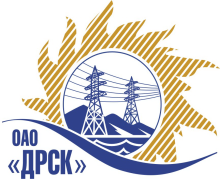 Протокол рассмотрения заявок и выбора победителяг.  Благовещенск, ул. Шевченко, 28ПРЕДМЕТ ЗАКУПКИ:Открытый электронный запрос «Ремонт силового трансформатора ПС 35/6 кВ Экимчан» для нужд филиала «Амурские электрические сети».ПРИСУТСТВОВАЛИ:На заседании присутствовали 8 членов Закупочной комиссии 2 уровня. ВОПРОСЫ ЗАСЕДАНИЯ ЗАКУПОЧНОЙ КОМИССИИ:О признании предложений соответствующими условиям закупки;О предварительной ранжировке предложений;О проведении переторжки;О ранжировке предложений Участников закупки. Выбор победителяВОПРОС 1 «О признании предложений соответствующими условиям закупки»ОТМЕТИЛИ:Предложения ООО "ЭТК Энерготранс" (680054, г. Хабаровск, ул. Трехгорная 8); ЗАО "Электротехническая компания "Биробиджанский завод силовых трансформаторов" (679017, Россия, Еврейская автономная область, г. Биробиджан, ул. Трансформаторная, д. 1); ЗАО "Трансформер" (142100, Московская обл., г. Подольск, ул. Б. Серпуховская, д. 43, корп. 101, пристройка 840,пом.№ 1) признаются удовлетворяющим по существу условиям закупки. Предлагается принять данные предложения к дальнейшему рассмотрению. ВОПРОС 2 «О предварительной ранжировке предложений»ОТМЕТИЛИ:В соответствии с требованиями и условиями, предусмотренными извещением о закупке и Закупочной документацией, предлагается предварительно ранжировать предложения следующим образом: ВОПРОС 3 «О проведении переторжки»ОТМЕТИЛИ:Учитывая результаты экспертизы предложений Участников закупки, Закупочная комиссия полагает нецелесообразным проведение переторжки.ВОПРОС 4 «О ранжировке предложений Участников закупки. Выбор победителя»ОТМЕТИЛИ:В соответствии с критериями и процедурами оценки, изложенными в конкурсной документации, предлагается ранжировать предложения следующим образом:  На основании вышеприведенной ранжировки предложений предлагается признать Победителем Участника, занявшего первое место, а именно: ООО "ЭТК Энерготранс" (680054, г. Хабаровск, ул. Трехгорная 8) - Стоимость предложения 799 751,37 руб. без учета НДС (943 706,62 руб. с учетом НДС). Условия финансирования: расчет за выполненные работы производится путем перечисления денежных средств на расчетный счет «Подрядчика» или другими формами расчетов,  не запрещенными действующим законодательством РФ, в течение 30 дней следующих за месяцем в котором выполнены работы, после подписания справки о стоимости выполненных работ КС-3. Срок выполнения работ: начала работ – 09.09.2013г., окончание работ – 31.10.2013г. Гарантийный срок: не менее 36 месяцев со дня подписания акта сдачи-приемки. Гарантия на материалы и оборудование, поставляемые подрядчиком не менее 36 месяцев. Предложение имеет правовой статус оферты и действует до 20 октября 2013г.РЕШИЛИ:1. Признать предложения ООО "ЭТК Энерготранс" (680054, г. Хабаровск, ул. Трехгорная 8); ЗАО "Электротехническая компания "Биробиджанский завод силовых трансформаторов"  (679017, Россия, Еврейская автономная область, г. Биробиджан, ул. Трансформаторная, д. 1); ЗАО "Трансформер" (142100, Московская обл., г. Подольск, ул. Б. Серпуховская, д. 43, корп. 101, пристройка 840,пом.№ 1) соответствующими условиям закупки.2. Утвердить предварительную ранжировку предложений:1 место: ООО "ЭТК Энерготранс" (680054, г. Хабаровск, ул. Трехгорная 8);2 место: ЗАО "Электротехническая компания "Биробиджанский завод силовых трансформаторов" (679017, Россия, Еврейская автономная область, г. Биробиджан, ул. Трансформаторная, д. 1);3 место: ЗАО "Трансформер" (142100, Московская обл., г. Подольск, ул. Б. Серпуховская, д. 43, корп. 101.3. Процедуру переторжки не проводить.4. Утвердить ранжировку предложений. 5. Признать Победителем ООО "ЭТК Энерготранс" (680054, г. Хабаровск, ул. Трехгорная 8) - Стоимость предложения 799 751,37 руб. без учета НДС (943 706,62 руб. с учетом НДС). Условия финансирования: расчет за выполненные работы производится путем перечисления денежных средств на расчетный счет «Подрядчика» или другими формами расчетов,  не запрещенными действующим законодательством РФ, в течение 30 дней следующих за месяцем в котором выполнены работы, после подписания справки о стоимости выполненных работ КС-3. Срок выполнения работ: начала работ – 09.09.2013г., окончание работ – 31.10.2013г. Гарантийный срок: не менее 36 месяцев со дня подписания акта сдачи-приемки. Гарантия на материалы и оборудование, поставляемые подрядчиком не менее 36 месяцев. Предложение имеет правовой статус оферты и действует до 20 октября 2013г.Исп. Палей Н.С.ДАЛЬНЕВОСТОЧНАЯ РАСПРЕДЕЛИТЕЛЬНАЯ СЕТЕВАЯ КОМПАНИЯУл.Шевченко, 28,   г.Благовещенск,  675000,     РоссияТел: (4162) 397-359; Тел/факс (4162) 397-200, 397-436Телетайп    154147 «МАРС»;         E-mail: doc@drsk.ruОКПО 78900638,    ОГРН  1052800111308,   ИНН/КПП  2801108200/280150001№  444/УР-ВП«30» августа 2013 годаНаименование участниковПланируемая стоимость закупки, руб. без  НДСЦена предложения, руб. без НДСМесто в предварительной ранжировкеООО "ЭТК Энерготранс" (680054, г. Хабаровск, ул. Трехгорная 8)940 000,00799 751,371ЗАО "Электротехническая компания "Биробиджанский завод силовых трансформаторов" (679017, Россия, Еврейская автономная область, г. Биробиджан, ул. Трансформаторная, д. 1)940 000,00800 000,002ЗАО "Трансформер" (142100, Московская обл., г. Подольск, ул. Б. Серпуховская, д. 43, корп. 101, пристройка 840,пом.№ 1)940 000,00940 000,003Место в ранжировкеНаименование и адрес участникаЦена заявки, руб. без учета НДСИные существенные условия1 местоООО "ЭТК Энерготранс" (680054, г. Хабаровск, ул. Трехгорная 8)799 751,37Условия финансирования: расчет за выполненные работы производится путем перечисления денежных средств на расчетный счет «Подрядчика» или другими формами расчетов,  не запрещенными действующим законодательством РФ, в течение 30 дней следующих за месяцем в котором выполнены работы, после подписания справки о стоимости выполненных работ КС-3. Срок выполнения работ: начала работ – 09.09.2013г., окончание работ – 31.10.2013г.Гарантийный срок: не менее 36 месяцев со дня подписания акта сдачи-приемки. Гарантия на материалы и оборудование, поставляемые подрядчиком не менее 36 месяцев.Предложение имеет правовой статус оферты и действует до 20 октября 2013г.2 местоЗАО "Электротехническая компания "Биробиджанский завод силовых трансформаторов" (679017, Россия, Еврейская автономная область, г. Биробиджан, ул. Трансформаторная, д. 1)800 000,00Условия финансирования: расчет за выполненные работы производится путем перечисления денежных средств на расчетный счет «Подрядчика» или другими формами расчетов,  не запрещенными действующим законодательством РФ, в течение 30 дней следующих за месяцем в котором выполнены работы, после подписания справки о стоимости выполненных работ КС-3.Срок выполнения работ: начала работ – 01.10.2013г., окончание работ – 31.10.2013г.Гарантийный срок: 36 месяцев со дня подписания акта сдачи-приемки. Гарантия на материалы и оборудование, поставляемое подрядчиком не менее 36 месяцев.Предложение имеет правовой статус оферты и действует в течение 60 дней с даты вскрытия конвертов.3 местоЗАО "Трансформер" (142100, Московская обл., г. Подольск, ул. Б. Серпуховская, д. 43, корп. 101, пристройка 840,пом.№ 1)940 000,00Условия финансирования: расчет за выполненные работы производится путем перечисления денежных средств на расчетный счет «Подрядчика» или другими формами расчетов,  не запрещенными действующим законодательством РФ, в течение 30 дней следующих за месяцем в котором выполнены работы, после подписания справки о стоимости выполненных работ КС-3. Срок выполнения работ: начала работ – 09.09.2013г., окончание работ – 31.10.2013г.Гарантийный срок: не менее 36 месяцев со дня подписания акта сдачи-приемки. Гарантия на материалы и оборудование, поставляемые подрядчиком не менее 12 месяцев.Предложение имеет правовой статус оферты и действует до 18 октября 2013г.Ответственный секретарь Закупочной комиссии: Моторина О.А. «___»______2013 г._______________________________Технический секретарь Закупочной комиссии: Чувашова О.В.  «___»______2013 г._______________________________